VSTUPNÍ ČÁSTNázev moduluDesetiprstová hmatová metoda IIKód modulu63-m-4/AI13Typ vzděláváníOdborné vzděláváníTyp moduluodborný praktickýVyužitelnost vzdělávacího moduluKategorie dosaženého vzděláníM (EQF úroveň 4)H (EQF úroveň 3)L0 (EQF úroveň 4)Skupiny oborů63 - Ekonomika a administrativa78 - Obecně odborná přípravaKomplexní úlohaObory vzdělání - poznámky78-41-M/02 Ekonomické lyceum63-41-M/02 Obchodní akademieDélka modulu (počet hodin)20Poznámka k délce moduluPlatnost modulu od30. 04. 2020Platnost modulu doVstupní předpokladyAbsolvování modulu Desetiprstová hmatová metoda IJÁDRO MODULUCharakteristika moduluObecným cílem modulu je seznámit žáky s prstokladem při psaní číslic na numerické klávesnici, a zvládnout psaní cizojazyčných a odborných textů, psaní podle diktátu.Očekávané výsledky učeníŽák:píše číslice hmatovou metodou na číselné klávesniciopisuje cizojazyčné textyopisuje odborné texty s vysokou přesností (min. 99,2 %) a rychlostí (min. 170 čistých úhozů za minutu)píše podle diktátuObsah vzdělávání (rozpis učiva)číslice na numerické klávesnicicizojazyčné a odborné textyUčební činnosti žáků a strategie výukyvyužití informační a komunikační technologie (výuka probíhá v učebně s výpočetní technikou)využití výukových programů a programů s možností vkládání vlastních textůvyužití učebnic, odborných časopisů a připravených textůpsaní podle diktátusoutěže – skupinové, školní, krajské, republikovéZařazení do učebního plánu, ročník1. ročník nebo 2. ročníkVÝSTUPNÍ ČÁSTZpůsob ověřování dosažených výsledkůZpůsob ověřování výsledků dle zvoleného výukového programu či učebnice:opisy textů s časovým limitem 10 a více minut,opisy cizojazyčných textů s časovým limitem,hodnoticí možnosti výukového programu,psaní podle diktátu.Kritéria hodnoceníopis cizojazyčných a odborných textů dle stanovených kritériípsaní podle diktátuCelkové hodnocení uspěl – neuspěl.Uspěl:žák zvládl psát odborné a cizojazyčné texty dle stanovených kritérií (rychlost a přesnost)žák zvládl psát dle diktátu dle stanovených kritériíCelkové hodnocení nesmí být nižší než 50 %.Doporučená literaturačasopis Rozhledy (NÚV – STÚ)Texty pro opisy – kolektiv autorů, Praha, NÚV – STÚPoznámkyObsahové upřesněníOV RVP - Odborné vzdělávání ve vztahu k RVPMateriál vznikl v rámci projektu Modernizace odborného vzdělávání (MOV), který byl spolufinancován z Evropských strukturálních a investičních fondů a jehož realizaci zajišťoval Národní pedagogický institut České republiky. Autorem materiálu a všech jeho částí, není-li uvedeno jinak, je Milena Bonhardová. Creative Commons CC BY SA 4.0 – Uveďte původ – Zachovejte licenci 4.0 Mezinárodní.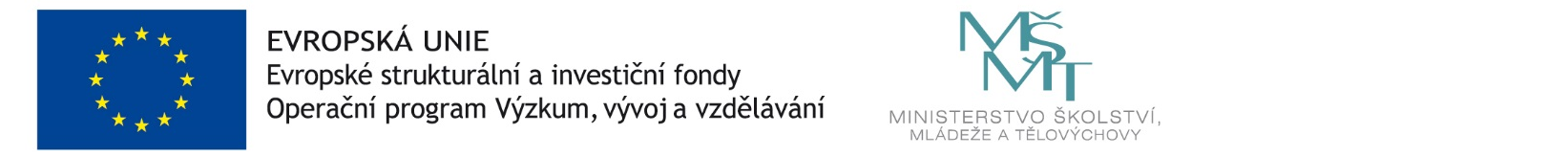 